Lesson 21:  An Exercise in Changing ScalesClassworkHow does your scale drawing change when a new scale factor is presented?Exploratory Challenge:  A New Scale FactorThe school plans to publish your work on the dream classroom in the next newsletter.  Unfortunately, in order to fit the drawing on the page in the magazine, it must be  its current length.  Create a new drawing () in which all of the lengths are  those in the original scale drawing () from Lesson .  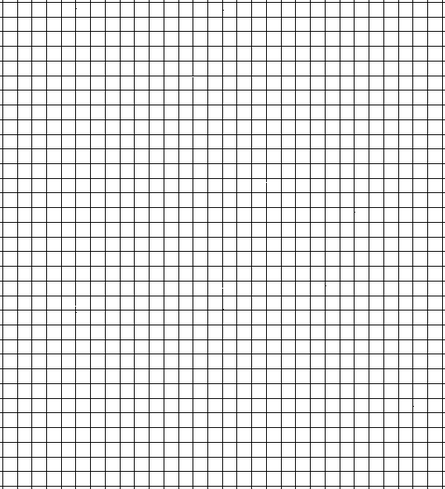 Exercise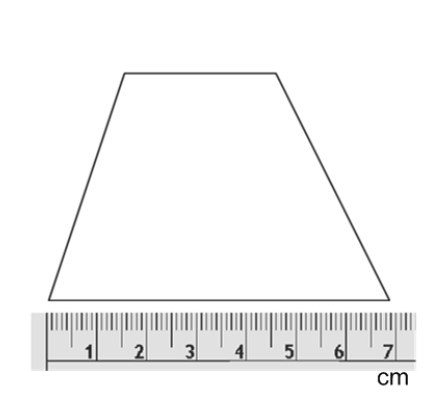 The picture shows an enlargement or reduction of a scale drawing of a trapezoid.  Using the scale factor written on the card you chose, draw your new scale drawing with correctly calculated measurements.What is the scale factor between the original scale drawing and the one you drew?The longest base length of the actual trapezoid is  cm.  What is the scale factor between original scale drawing and the actual trapezoid?What is the scale factor between the new scale drawing you drew and the actual trapezoid?
Problem Set Jake reads the following problem:  If the original scale factor for a scale drawing of a square swimming pool is , and the length of the original drawing measured to be  inches, what is the length on the new scale drawing if the scale factor of the new scale drawing length to actual length is ?He works out the problem like so:    =  inches.   =  inches.Is he correct?  Explain why or why not.What is the scale factor of the new scale drawing to the original scale drawing ( to )?Using the scale, if the length of the pool measures  cm on the new scale drawing:Using the scale factor from Problem 1, find the actual length of the pool in meters?What is the surface area of the floor of the actual pool?  Rounded to the nearest tenth.If the pool has a constant depth of  meters, what is the volume of the pool?  Rounded to the nearest tenth.If  cubic meter of water is equal to  gallons, how much water will the pool contain when completely filled?  Rounded to the nearest unit.Complete a new scale drawing of your dream room from the Problem Set in Lesson 20 by either reducing by  or enlarging it by .